 ОБЩЕСТВО С ОГРАНИЧЕННОЙ ОТВЕТСТВЕННОСТЬЮ «АЭРОПОРТ БАЙКАЛ (УЛАН-УДЭ)»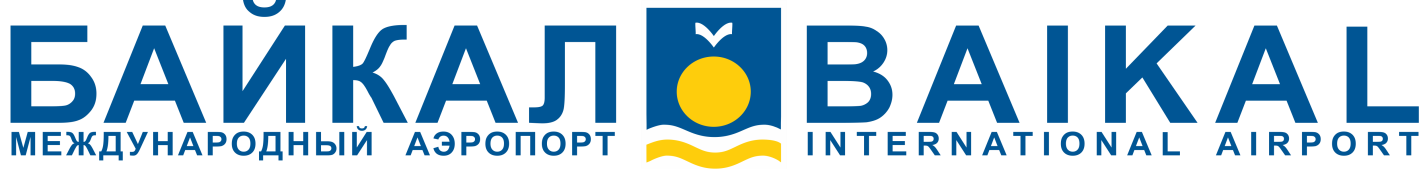 УТВЕРЖДЕНОприказом генерального директораот 28.03.2024г. №_____ПОЛОЖЕНИЕО порядке применения скидок, специальных цен, при обслуживании пассажирских воздушных судов в Международном аэропорту г.Улан-Удэ2024Перечень предыдущих версийПеречень изменений Оглавление1.	ЦЕЛИ ПОЛОЖЕНИЯ	52.	ОСНОВНЫЕ ПРИНЦИПЫ ПОЛОЖЕНИЯ	53.	ПЕРЕЧЕНЬ НОРМАТИВНОЙ ДОКУМЕНТАЦИИ	54.	ТЕРМИНЫ, ОПРЕДЕЛЕНИЯ И СОКРАЩЕНИЯ	55.	ОБЩИЕ ПОЛОЖЕНИЯ	76.	ВИДЫ СКИДОК И ИХ ПРИМЕНЕНИЕ В РАМКАХ ПОЛОЖЕНИЯ	9ПРИЛОЖЕНИЕ № 1	10ПРИЛОЖЕНИЕ № 2	11ПРИЛОЖЕНИЕ № 3	13ПРИЛОЖЕНИЕ № 4	15ПРИЛОЖЕНИЕ № 5	16ЦЕЛИ ПОЛОЖЕНИЯНастоящее Положение определяет условия и порядок предоставления скидок потребителям, авиаперевозчикам, пользующимися услугами по наземному и аэропортовому обслуживанию в Международном аэропорту г.Улан-Удэ (далее по тексту Аэропорт) в целях:расширения маршрутной сети аэропорта за счет открытия новых направлений полетов и маршрутов; увеличения частоты полетов за счет стимулирования открытия дополнительных регулярных направлений как действующими, так и новыми авиаперевозчиками;стимулирования авиаперевозчиков к использованию типов воздушных судов с увеличенной емкостью и взлетной массой;повышения заинтересованности авиаперевозчиков в услугах аэропорта;привлечения новых авиаперевозчиков в аэропорт; увеличения объемов реализации услуг аэропорта; повышения доходности основной деятельности аэропорта; повышения доступности авиаперевозок для широких слоев населения;повышения качества обслуживания пассажиров, регулярности и безопасности полетов.ОСНОВНЫЕ ПРИНЦИПЫ ПОЛОЖЕНИЯПоложение основывается на принципах:обоюдной коммерческой заинтересованности Сторон;единого подхода к установлению и развитию взаимовыгодного сотрудничества;экономической целесообразности и обоснованности для Аэропорта применяемого подхода к установлению скидок;открытости информации (действующая редакция Положения публикуется на официальном сайте аэропорта http://www.airportbaikal.ru/).ПЕРЕЧЕНЬ НОРМАТИВНОЙ ДОКУМЕНТАЦИИНастоящее Положение разработано в соответствии с положениями следующих документов: Воздушным кодексом Российской Федерации;Гражданским кодексом Российской Федерации;Налоговым кодексом Российской Федерации;Федеральным законом от 26.07.2006г. №135-ФЗ «О защите конкуренции»;Постановлением Правительства РФ от 22.07.2009г. №599 «О порядке обеспечения доступа к услугам субъектов естественных монополий в аэропортах»; Приказом Минтранса РФ от 07.07.2012 №241 «Об аэронавигационных и аэропортовых сборах, тарифах за обслуживание воздушных судов в аэропортах и воздушном пространстве Российской Федерации»;Приказом ФСВТ РФ №125 от 15.05.2000г. «Об аэронавигационных и аэропортовых сборах за обслуживание иностранных эксплуатантов в воздушном пространстве и аэропортах РФ».ТЕРМИНЫ, ОПРЕДЕЛЕНИЯ И СОКРАЩЕНИЯАвиаперевозчик (авиакомпания, перевозчик, потребитель) – юридическое лицо, имеющие воздушное судно на праве собственности, на условиях аренды или на ином законном основании, использующие указанное воздушное судно для полетов и имеющие сертификат (свидетельство) эксплуатанта.  В целях настоящего Положения понятия «потребитель», «авиаперевозчик», «авиакомпания» и «эксплуатант» рассматриваются как равнозначные.Воздушное сообщение – установленный маршрут полетов воздушных судов между населенными пунктами с целью перевозки пассажиров и багажа, включенный в центральное расписание движения воздушных судов (далее ЦРДС).Главный оператор (Аэропорт) – хозяйствующий субъект, имеющий сертификат аэропорта и свидетельство о государственной регистрации и годности аэродрома к эксплуатации. Главным оператором является ООО «Аэропорт Байкал» (Аэропорт).Иностранный авиаперевозчик (авиакомпания, перевозчик, потребитель) – авиапредприятие, зарегистрированное в установленном порядке на территории иностранного государства.Новый перевозчик для аэропорта – авиаперевозчик, не выполнявший регулярные рейсы в/из/через Аэропорт в течение 365 суток (1 года)Новое направление полетов для аэропорта – воздушное сообщение между Аэропортом и пунктами, регулярные рейсы в/ из которых отсутствовали в ЦРДС в течение одного года (365 суток) до даты фактического выполнения первого рейса. Новым направлением полетов может признаваться воздушное сообщение, рейсы по которому выполнялись 10 (десять) и менее раз в течение одного года (365 суток) до даты фактического выполнения первого рейса.Рейс регулярный – это внутренняя или международная воздушная перевозка пассажиров, багажа, выполняемая согласно ЦРДС на основании разрешительных документов, установленных авиационными властями государства (лицензии, сертификаты, повторяющиеся планы полётов, и т.п.), в соответствии с расписанием, опубликованным в установленном авиационными властями государства порядке, для которого обеспечивается возможность приобретения пассажирской авиаперевозки через системы бронирования.Рейс чартерный на регулярной основе – это рейс воздушного судна, выполняемый в соответствии с договором фрахтования воздушных судов, где фрахтователем выступает туристический оператор.Рейс чартерный на нерегулярной основе – это рейс воздушного судна, выполняемый согласно ЦРДС на основании разрешительных документов, установленных авиационными властями государства (лицензии, сертификаты, повторяющиеся планы полётов, и т.п.), в соответствии с заявками, поданными авиаперевозчиками на определенные даты, для которого не обеспечивается возможность приобретения пассажирской авиаперевозки через системы бронирования.Транзитный рейс – рейс, выполняемый с промежуточной (в том числе вынужденной или по метеоусловиям) посадкой в аэропорту, следующий далее до конечного пункта назначения под тем же номером.Аэропортовые услуги – услуги, предоставляемые Потребителям в соответствии с заключенным с Аэропортом договором на аэропортовое и наземное обслуживание.Объем пассажирских перевозок (пассажиропоток) – количество прибывших и убывших пассажиров, воспользовавшихся услугами воздушной перевозки авиакомпаний-партнеров через Аэропорт г. Улан-Удэ.Отчетный месяц – с 01 по последнее число календарного месяца.Аффилированные (консолидированные) авиаперевозчики – юридические лица, способные оказывать влияние на деятельность юридических лиц, осуществляющих предпринимательскую деятельность, а также юридические лица, способные принимать обязательства по исполнению условий любых заключаемых договоров с Аэропортом, включая обязательства по оплате. Консолидированные (объединенные) юридические лица, имеющие между собой действующие Соглашения о совместной эксплуатации авиалиний (рейсов совместной эксплуатации), в соответствии с которыми один авиаперевозчик может выполнять рейсы другого перевозчика, а также юридические лица, способные принимать обязательства по исполнению условий любых заключаемых договоров с Оператором, включая обязательства по оплате.В целях исполнения настоящего Положения авиаперевозчики признаются аффилированными (консолидированными) по усмотрению Аэропорта.В письменном уведомлении аффилированные (консолидированные) авиаперевозчики подтверждают согласие на предоставление скидок в счёт Потребителя, с которым заключено дополнительное соглашение, и указывают, в какой части относительно друг друга признают аффилированность (консолидированость):- обязательств по оплате,- оперативной замены ВС,- объема пассажирских перевозок,- выполнения заявленной программы,- учёта дебиторской задолженности перед Аэропортом на 1 число месяца, в котором планируется получение скидок с применением зачёта дебиторской и кредиторской задолженности относительно друг друга.В отношении аффилированных (консолидированных) авиаперевозчиков при расчёте скидок учитывается их совокупное количество натуральных показателей (по самолетовылетам, рейсам, пассажиропотоку).ВС – воздушное судноЦРДС – центральное расписание движения воздушных судовВЛП – весенне-летний период навигации - период, действие которого начинается в последнее воскресенье марта и оканчивается в субботу перед последним воскресеньем октября.ОЗП – осенне-зимний период навигации - период, действие которого начинается в последнее воскресенье октября и оканчивается в субботу перед последним воскресеньем марта.ОБЩИЕ ПОЛОЖЕНИЯНастоящее Положение применяется к Авиаперевозчикам, осуществляющим пассажирские рейсы из/в Международный аэропорт «Байкал» (г.Улан-Удэ), заключившим с Аэропортом договор на оказание услуг по наземному и аэропортовому обслуживанию воздушных судов.Действие Положения распространяется на неограниченное количество авиаперевозчиков при условии их соответствия требованиям, изложенным в настоящем Положении.Действие Положения распространяется на пассажирские воздушные суда независимо от их государственной принадлежности, выполняющие регулярные и/или чартерные рейсы по воздушным сообщениям из Аэропорта.В случае, если к определенным тарифам и сборам применяются скидки, предусмотренные действующим законодательством РФ (Приказами Минтранса РФ «Об аэронавигационных и аэропортовых сборах, тарифам за обслуживание воздушных судов в аэропортах и воздушном пространстве Российской Федерации» и иными нормативными актами), то такие скидки применяются вне зависимости от условий настоящего Положения. Такие скидки к определенным тарифам и сборам, предусмотренные действующим законодательством РФ, являются приоритетными по отношению к скидкам, предусмотренным настоящим Положением к таким тарифам и сборам, и не могут суммироваться или комбинироваться. К остальным тарифам и сборам могут применяться скидки в соответствии с настоящим Положением.Положение не отменяет и не изменяет установленных принципов и подходов к расчету стоимости услуг по наземному и аэропортовому обслуживанию, оказываемых Аэропортом авиаперевозчикам.Необходимым условием для предоставления скидок является заключение дополнительного соглашения о предоставлении скидок к договору на оказание услуг по наземному и аэропортовому обслуживанию воздушных судов. (Приложения №2; №3).Основанием для заключения дополнительного соглашения является письменная заявка от Авиаперевозчика. Авиаперевозчик, претендующий на применение скидок, специальных цен, направляет (не менее чем за 10 рабочих дней до планируемого начала рейсов) в Аэропорт по адресу эл. почты mail@airportbaikal.ru уведомление (заявку) по форме Приложения №1 о планируемом выполнении рейсов, подпадающих под действие настоящего Положения. Уведомление должно отражать основную информацию, указанную в заявке, а также номера факсов и адреса электронной почты, на которые Аэропорт направляет информацию об изменении условий применения скидок, специальных цен. Аэропорт рассматривает уведомление (заявку) авиаперевозчика на предмет соответствия условиям настоящего Положения. В случае соблюдения условий, предусмотренных Положением, Аэропорт инициирует заключение дополнительного соглашения к действующему договору на оказание услуг по наземному и аэропортовому обслуживанию. Дополнительное соглашение заключается при условии отсутствия дебиторской задолженности перед Аэропортом на 1 число месяца, в котором планируется получение скидок (наличие задолженности определяется по данным бухгалтерского учета Аэропорта, в соответствии с условиями договора на аэропортовое и наземное обслуживание воздушных судов). Дополнительное соглашение Авиаперевозчик должен подписать и вернуть в Аэропорт. Не получение оригинала Дополнительного соглашения в течение 14 календарных дней может являться основанием для отказа в применении скидок.Предоставление скидок производится с даты подписания Дополнительного соглашения обеими сторонами, либо с даты, установленной в Дополнительном соглашении. Срок предоставления скидки фиксируется в Дополнительном соглашении (Приложения №2, №3 данного Положения) по каждому условию предоставления скидки, если предусмотрено формой.В случае, если рейс, выполняемый каким-либо из авиаперевозчиков, соответствует оговоренным в Положении условиям применения скидок, специальных цен, однако плательщиком за наземное и аэропортовое обслуживание данного рейса выступает другая организация, то скидки, специальные цены применяются к такому плательщику на тех же условиях, как если бы данный рейс оплачивался самим авиаперевозчиком.Скидки, специальные цены, согласно настоящего Положения предоставляется на услуги по наземному и аэропортовому обслуживанию, за исключением услуг залов спец. обслуживания, материальных средств, услуг по обработке ПОЖ и жидкости ПОЖ, авиационного топлива и услуг по обеспечению авиационным топливом, услуг по обработке груза и почты, стоимости услуг по ранее заключенным дополнительным соглашениям, тарифам/услугам сторонних организаций.Аэропорт имеет право применять разные скидки на одном направлении в случаях, если по каким-либо причинам перевозчики на данном направлении находятся не в равных условиях (разные ставки сборов, установленные для российских и иностранных авиаперевозчиков, предоставление субсидий и иных факторов, влияющих на экономику рейса).Аэропорт вправе не применять скидки, специальные цены, к авиаперевозчикам, попадающим под действие настоящего Положения в следующих случаях:наличие дебиторской задолженности перед Аэропортом. При этом, скидка не предоставляется в период наличия такой задолженности до момента полного ее погашения. В случае, если у Авиаперевозчика была просроченная дебиторская задолженность от 3-х и более раз за 6 месяцев, Аэропорт имеет право расторгнуть дополнительное соглашение. Условием для повторного заключения дополнительного соглашения будет полное отсутствие дебиторской задолженности на период 6 месяцев.невыполнение авиаперевозчиком иных условий Положения, а также прекращение соответствия авиаперевозчика требованиям условий Положения.Отмена применения скидок, специальных цен к авиаперевозчику оформляется соответствующим приказом генерального директора Аэропорта с даты, указанной в приказе.Срок не предоставления скидок не продляет срок действия Дополнительного Соглашения о предоставлении скидок.Условия и порядок возобновления применения скидок:возобновление применения скидок, специальных цен производится при условии устранения обстоятельств, предусмотренных настоящим Положением, препятствующих применению скидок. Авиаперевозчик может самостоятельно инициировать возобновление применения скидок, специальных цен путем направления в Аэропорт соответствующего письменного обращения в целях возобновления применения скидок, специальных цен, в течение 5 (пяти) рабочих дней с момента получения обращения от Авиаперевозчика, Аэропорт готовит соответствующий приказ о возобновлении применения скидок. Применение скидок, предусмотренных настоящим Положением, возобновляется с даты полного погашения задолженности или с даты устранения обстоятельств, препятствующих применению скидок. На период, когда у Авиаперевозчика была дебиторская задолженность или действовали иные обстоятельства, препятствующие применению скидок, действие скидок не распространяется.Аэропорт вправе в любое время в одностороннем внесудебном порядке приостановить либо прекратить действие настоящего Положения, изменить условия настоящего Положения и размер скидок, с уведомлением об этом Потребителя в письменном виде не менее чем за 10 календарных дней до предполагаемого срока введения в действие изменений или прекращения действия Положения. Авиаперевозчик считается уведомленным со дня отправки Аэропортом уведомления по электронной почте или факсу.Аэропорт вправе в одностороннем порядке принять решение об изменении действующих ставок аэропортовых сборов и тарифов за наземное обслуживание. Новые ставки аэропортовых сборов и тарифы за наземное обслуживание публикуются на официальном сайте Аэропорта.Порядок вступления в действие настоящего Положения – с даты утверждения настоящего Положения приказом Генерального директора Аэропорта.ВИДЫ СКИДОК И ИХ ПРИМЕНЕНИЕ В РАМКАХ ПОЛОЖЕНИЯ6.1. Стимулирование развития программы полетов 6.1.1. При превышении расчетной базы пассажиропотока в/из Аэропорта г.Улан-Удэ Авиакомпании предоставляется скидка* на дополнительный объем рейсов в размере 1,5% за каждый 1% роста пассажиропотока, но не более 30%.Под ростом пассажиропотока принимается процент превышения ожидаемого, согласно заявленной программе, пассажиропотока в текущем году к расчетной базе предыдущего года. В случае, если по факту в связи с изменением программы, изменяется ожидаемый процент роста, размер скидки корректируется соответствующим образом, в т.ч., если необходимо, за счет базовой скидки, либо данные изменения учитываются при расчете скидки на будущий год.Учитывается пассажиропоток Авиакомпании только на регулярных рейсах с учетом транзитного пассажиропотока.6.1.2. Расчетной базой пассажиропотока Авиакомпании считается объем перевезенных пассажиров в предыдущем году в/из Аэропорта г. Улан-Удэ на регулярных рейсах.* Примечание:- при расчете скидки округление производится до десятых.- перечень услуг для применения скидки – все виды услуг по аэропортовому и наземному обслуживанию за исключением услуг залов спец. обслуживания, материальных средств, услуг по обработке ПОЖ и жидкости ПОЖ, авиационного топлива и услуг обеспечению авиационным топливом, услуг по обработке груза и почты, тарифов/услуг сторонних организаций.- скидка не распространяется на дополнительные посадки, тренировочные полеты, технические перегоны и регулярные/чартерные рейсы, осуществляемые в интересах других заказчиков, в том числе туристических операторов.6.1.2.Аэропорт может оставить за собой право применить авансирование эффективной скидки с учетом плана роста натуральных показателей Авиакомпании, начиная с 1 квартала 2022 года.6.2. Поддержка сложных, стратегических направлений и развитие маршрутной сети  6.2.1. Возможно предоставление скидок при вводе, сохранении или увеличении Авиаперевозчиком рейсов по стратегическим/сложным направлениям для Аэропорта г.Улан-Удэ.Поддержка сложных/стратегических направлений направлена на сохранение географии полетов, частотности, поддержки низкоэффективных линий или пользующихся поддержкой федерального или регионального бюджетов, а также направлений, развитие которых является стратегической задачей для региона и Аэропорта г.Улан-Удэ.  Перечень сложных/стратегических направлений формируется отдельно согласно Приложения № 5 настоящего Положения и публикуется на официальном сайте Аэропорта г.Улан-Удэ. В случае применения скидок на направлениях, согласно п.6.2.1, объем пассажиропотока на рейсах Авиаперевозчика по таким воздушным линиям исключается из расчета увеличения объемов по п.6.1. Размер скидки определяется индивидуально для каждого конкретного направления с учетом текущей географии полетов из Аэропорта, удаленности направления, его доступности, заявленной частоты выполнения полетов, длительности периода выполнения полетов, типа ВС и иных значимых факторов.6.2.2. Для транзитных рейсов, выполняемых без высадки пассажиров в аэровокзал, а также грузовых рейсов пассажирских ВС (техническая посадка с целью дозаправки), Аэропорт предоставляет скидки по согласованию и при учете количества рейсов в период, типа ВС и прочих существенных условий программы. Размер скидки определяется индивидуально аэропортов в зависимости от заявленной Авиаперевозчиком программы полетов, типа ВС и иных значимых факторов.ПРИЛОЖЕНИЕ № 1К Положению «О порядке применения скидок, специальных цен при обслуживании пассажирских воздушных судов в Международном аэропорту г.Улан-Удэ»ОБРАЗЕЦ ЗАЯВКИ АВИАПЕРЕВОЗЧИКА							на фирменном бланкеЗАЯВКАна предоставление скидокСогласно разделу ___ пункта ___ Положения «О порядке применения скидок при обслуживании пассажирских ВС в Международном аэропорту г.Улан-Удэ, 
просим Вас рассмотреть предоставление скидки на услуги по наземному и аэропортовому обслуживанию следующих пассажирских рейсов Авиаперевозчика  _______________: В соответствии с Положением просим Вас заключить Дополнительное соглашение о предоставлении скидок к действующему договору на оказание услуг по наземному и аэропортовому обслуживанию воздушных судов №___ от __________.С Положением о предоставлении скидок ознакомлены, все условия понятны, настоящее обращение является подтверждением согласия на выполнение требований данного Положения о скидках.ПРИЛОЖЕНИЕ № 2К Положению «О порядке применения скидок, специальных цен при обслуживании пассажирских воздушных судов в Международном аэропорту г.Улан-Удэ»ОБРАЗЕЦТИПОВОЕ ДОПОЛНИТЕЛЬНОЕ СОГЛАШЕНИЕ  к Договору на оказание услуг по наземному и аэропортовому обслуживанию воздушных судов № ___ от __.__._____.г. _______                                                                                                           «___» ________ 20__ гООО «Аэропорт Байкал», в дальнейшем именуемое «Исполнитель», в лице Генерального директора _______________________, действующего на основании Устава, с одной стороны, и_________________________, именуемое в дальнейшем «Заказчик», в лице ________________________________________, действующего на основании Устава, заключили настоящее дополнительное соглашение к Договору № ___ от __.__.____. на аэропортовое и наземное обслуживание воздушных судов (далее Дополнительное соглашение) о нижеследующем:Общие принципыСтороны договорились, что при выполнении Заказчиком в период с __.__.____ по __.__.____ регулярных рейсов на всех типах ВС согласно разделу 6 действующей редакции Положения 
«О порядке применения скидок при обслуживании пассажирских воздушных судов в Международном аэропорту г.Улан-Удэ)» (далее Положение) Исполнитель обеспечивает применение следующих скидок на услуги по наземному и аэропортовому обслуживанию:- стимулирование развития программы полетов в соответствие с п.1 настоящего Дополнительного соглашения (согласно п.6.1 Положения)1. Стимулирование развития программы полетовПри превышении расчетной базы пассажиропотока в/из Аэропорта г.Улан-Удэ Авиакомпании предоставляется скидка* на дополнительный объем рейсов в размере 1,5% за каждый 1% роста пассажиропотока, но не более 30%.Под ростом пассажиропотока принимается процент превышения ожидаемого, согласно заявленной программе, пассажиропотока в текущем году к расчетной базе предыдущего года. В случае, если по факту в связи с изменением программы, изменяется ожидаемый процент роста, размер скидки корректируется соответствующим образом, в т.ч., если необходимо, за счет базовой скидки, либо данные изменения учитываются при расчете скидки на будущий год.Учитывается пассажиропоток Авиакомпании только на регулярных рейсах с учетом транзитного пассажиропотока.Расчетной базой пассажиропотока Авиакомпании считается объем перевезенных пассажиров в предыдущем году в/из Аэропорта г.Улан-Удэ на регулярных рейсах.* Примечание:- при расчете скидки округление производится до десятых.- перечень услуг для применения скидки – все виды услуг по аэропортовому и наземному обслуживанию за исключением услуг залов спец. обслуживания, материальных средств, услуг по обработке ПОЖ и жидкости ПОЖ, авиационного топлива и услуг обеспечению авиационным топливом, услуг по обработке груза и почты, тарифов/услуг сторонних организаций.- скидка не распространяется на дополнительные посадки, тренировочные полеты, технические перегоны и регулярные/чартерные рейсы, осуществляемые в интересах других заказчиков, в том числе туристических операторов.- при определении размера скидки в базе пассажиропотока учитывается количество пассажиров, перевезенных на всех регулярных рейсах Заказчика. В расчет включаются трансферные пассажиры и не учитываются пассажиры, перевезенные на рейсах Заказчика, которые использовали Аэропорт г.Улан-Удэ в качестве запасного или пункта технической посадки.В случае предоставления Аэропортом скидок в соответствии с иными пунктами Положения о скидках, объем пассажиропотока, перевезенного на рейсах, для которых предоставлялись такие скидки, исключается из расчета роста объемов по п. 1.1 настоящего Дополнительного соглашения.Аэропорт может оставить за собой право применить авансирование эффективной скидки с учетом плана роста натуральных показателей Авиакомпании, начиная с 1 квартала 2022 года.2. Срок действия соглашения2.1. Настоящее Дополнительное соглашение является неотъемлемой частью Договора.2.2. В случае наличия просроченной задолженности более 2 дней и в сумме более, чем средняя выручка за 2 дня по договору № ___________ от ____________ или несоблюдения иных условий Положения о предоставлении скидок аэропорта г.Улан-Удэ (действующая редакция Положения публикуется на веб-сайте Исполнителя http://www.airportbaikal.ru/) со стороны Заказчика, Исполнитель имеет право приостановить действие условий настоящего Дополнительного соглашения. Применение скидок, предусмотренных настоящим Дополнительным соглашением возобновляется с даты полного погашения задолженности. На период, когда у Заказчика была задолженность по договору № ____________ от ________________ действие скидок после погашения задолженности не распространяется.2.3. Настоящее Дополнительное соглашение вступает в силу с момента подписания и распространяет свое действие на отношения Сторон, возникшие с __.__.____ г., заключается сроком до __.__.____ г..  2.4. Соглашение может быть расторгнуто одной из Сторон в одностороннем порядке с уведомлением другой Стороны. Датой расторжения будет являться дата по истечению 10 рабочих дней с даты отправки уведомления.ПРИЛОЖЕНИЕ № 3К Положению «О порядке применения скидок, специальных цен при обслуживании пассажирских воздушных судов в Международном аэропорту г.Улан-Удэ»ОБРАЗЕЦТИПОВОЕ ДОПОЛНИТЕЛЬНОЕ СОГЛАШЕНИЕ О ПРЕДОСТАВЛЕНИИ СКИДОКк Договору на оказание услуг по наземному и аэропортовому обслуживанию воздушных судов № ___ от __.__._____.______________г.								               «___»_______ 20____гООО «Аэропорт Байкал», именуемое в дальнейшем «Исполнитель», в лице Генерального директора ______________________, действующего на основании _____________________, с одной стороны, и ____________________________, именуемое в дальнейшем «Заказчик» (по тексту договора Заказчик), в лице ________________________________, действующего на основании _______________ , с другой стороны, заключили настоящее Дополнительное соглашение о нижеследующем:При выполнении Заказчиком регулярных (чартерных) рейсов в период с  “	”_______  20 __г.	по	“	”______ 20___	г. Исполнитель, при расчетах за аэропортовое и наземное обслуживание указанного рейса, в соответствии с действующей редакцией «О порядке применения скидок, специальных цен при обслуживании пассажирских воздушных судов в Международном аэропорту г.Улан-Удэ» от 30.12.2021 года (далее по тексту Положение), предоставляет скидки в соответствии с пунктом 6.2. Положения и в порядке, предусмотренном указанным Положением.- перечень услуг для применения скидки – все виды услуг по аэропортовому и наземному обслуживанию за исключением материальных средств, услуг по обработке ПОЖ и жидкости ПОЖ, авиационного топлива и услуг обеспечению авиационным топливом, услуг по обработке груза и почты, тарифов/услуг сторонних организаций).Заказчик, подписывая данное Дополнительное соглашение, подтверждает, что он ознакомлен с условиями действующей редакции Положения и принимает условия выполнения требований для получения скидок согласно данному Положению.Исполнитель имеет право в одностороннем порядке расторгнуть настоящее Дополнительное соглашение в любой момент по основаниям, предусмотренным Положением о скидках.При внесении изменений в Положение о скидках, приостановлении и/или прекращении его действия Уведомление о расторжении настоящего Дополнительного соглашения направляется Заказчику в срок не менее чем за 10 календарных дней до предполагаемого срока введения в действие изменений или приостановления и/или прекращения действия Положения.При нарушении Заказчиком условий Положения о скидках, соответствующее Уведомление (об отказе предоставления скидок, о расторжении Дополнительного соглашения и др.) направляется Заказчику в срок не менее чем в течение пяти рабочих дней с даты принятия решения Исполнителем.Уведомление о расторжении Дополнительного соглашения является для Заказчика надлежащим и достаточным основанием для расторжения данного Дополнительного соглашения, и окончания предоставления скидок; каких-либо дополнительных согласований и/или подписания иных документов со стороны Заказчика не требуется.В случае наличия просроченной задолженности более 2 дней и в сумме более, чем средняя выручка за 2 дня по договору № ___________ от ____________ или несоблюдения иных условий Положения о предоставлении скидок аэропорта г.Улан-Удэ (действующая редакция Положения публикуется на веб-сайте Исполнителя http://www.airportbaikal.ru/)  со стороны Заказчика, Исполнитель имеет право приостановить действие условий настоящего Дополнительного соглашения. Применение скидок, предусмотренных настоящим Дополнительным соглашением возобновляется с даты полного погашения задолженности. На период, когда у Заказчика была задолженность по договору № ____________ от ________________ действие скидок после погашения задолженности не распространяется.Настоящее Дополнительное соглашение вступает в силу с момента подписания и распространяет свое действие на отношения, возникшие с __.__.____ г., заключается сроком до __.__.____ г. Соглашение может быть расторгнуто одной из Сторон в одностороннем порядке с уведомлением другой Стороны. Датой расторжения будет являться дата по истечению 10 рабочих дней с даты отправки уведомления.ПРИЛОЖЕНИЕ № 4К Положению «О порядке применения скидок, специальных цен при обслуживании пассажирских воздушных судов в Международном аэропорту г.Улан-Удэ»ФОРМА УВЕДОМЛЕНИЯ АВИАПЕРЕВОЗЧИКА о не предоставлении скидокУважаемый _________________________!В связи с _________________________________________________________________________________________________________________________________	(причина не предоставления скидок)В соответствии с Положением о предоставлении скидок потребителям, пользующимся аэропортовыми услугами в международном аэропорту г.Улан-Удэ, уведомляем Вас об отказе в предоставлении скидок по Дополнительному соглашению № ________от ______________ к Договору №_____ от _______ на аэропортовое и наземное обслуживание воздушных судов за период _______________________________________ПРИЛОЖЕНИЕ № 5К Положению «О порядке применения скидок, специальных цен при обслуживании пассажирских воздушных судов в Международном аэропорту г.Улан-Удэ»ПЕРЕЧЕНЬ СЛОЖНЫХ, СТРАТЕГИЧЕСКИХ НАПРАВЛЕНИЙ Согласно п. 6.2.1.Список приоритетных международных направлений для Аэропорта г.Улан-Удэ
с особыми условиями предоставления скидокСписок приоритетных внутренних региональных направлений для Аэропорта г.Улан-Удэ
с особыми условиями предоставления скидокАэропорт имеет право применять разные скидки на одном направлении в случаях, если по каким-либо причинам перевозчики на данном направлении находятся не в равных условиях (разные ставки сборов, установленные для российских и иностранных авиаперевозчиков, предоставление субсидий и иных факторов, влияющих на экономику рейса).№Дата введения в действиеДата утверждения, номер приказа Дата отмены,номер приказаИзвещения об изменении(№ извещения, дата утверждения, № приказа)117.01.2020Приказ № 5 от 17.01.2020г.Приказ № 426 от 30.12.2021 г.201.01.2022Приказ №426 от 30.12.2021Приказ №48 от 20.02.2023328.03.2024Приказ №48 от 20.02.2023Приказ №    от 28.03.2024г.№ п/пНомер и наименование пунктаОписание изменения123НазначениеРегламентирует принципы и порядок применения скидок и специальных цен при наземном и аэропортовом обслуживании воздушных судовРегламентирует принципы и порядок применения скидок и специальных цен при наземном и аэропортовом обслуживании воздушных судовОбласть примененияНастоящее Положение разработано для установления порядка предоставления скидок на услуги по наземному и аэропортовому обслуживанию воздушных судов авиаперевозчиков, для определения универсальных условий предоставления скидок при выполнении рейсов в Аэропорт.Обязательным условием действия Положения для каждого авиаперевозчика является наличие заключенного с Аэропортом договора об оказании Обществом услуг по наземному и аэропортовому обслуживанию, заявки авиаперевозчика и заключенного соответствующего дополнительного соглашения на предоставление скидок. Настоящее Положение разработано для установления порядка предоставления скидок на услуги по наземному и аэропортовому обслуживанию воздушных судов авиаперевозчиков, для определения универсальных условий предоставления скидок при выполнении рейсов в Аэропорт.Обязательным условием действия Положения для каждого авиаперевозчика является наличие заключенного с Аэропортом договора об оказании Обществом услуг по наземному и аэропортовому обслуживанию, заявки авиаперевозчика и заключенного соответствующего дополнительного соглашения на предоставление скидок. Ответственные разработчикиСпециалист по коммерческой работеО.В. Карелова СогласованоФинансовый директорТ.М. ОрловаСогласованоДиректор по производствуС.В. БадмаевСогласованоВедущий юрисконсультЕ.Н. КараваевСогласованоРуководитель финансово-экономического отделаЕ.С. ЗагузинаСогласованоСпециалист группы ставок и сборов ФЭОТ.А. КоковинаСогласованоСпециалист по качествуД.Т. БатырьНомер рейсаМаршрутТип ВСПериод выполненияКомпоновка ВСЧастота полетовКол-во рейсов
за периодАэропорт - ______ - Аэропорт Генеральный директор___________________ЗаказчикГенеральный директор___________________         Исполнитель         Генеральный директор         ______________________ Номер рейсаЧастота движения в неделюМаршрутТип ВСМВМ ВСКол-во рейсовРазмер скидки/понижающего коэффициентаЗаказчикГенеральный директор___________________         Исполнитель         Генеральный директор         ______________________          НаправлениеАнталья Бишкек Душанбе КулябМаньчжурияОшПекинСаньяСеулТокиоУлан-БаторТашкентХайларХуджандМьянмаНаправлениеАнапаБлаговещенскЕкатеринбургИркутскКраснодарСанкт-ПетербургСочиРостов-на-ДонуХабаровскЮжно-СахалинскНовосибирскКазань